The chemistry of chemical weapons: answersEducation in Chemistry
November 2019
rsc.li/36092UV1. 	a. 	Molecular formula of mustard gas C4H8SCl2		Chlorine has two isotopes; 75% Cl-35 and 25% Cl-37			Explanation of peak		Explanation of abundance			m/z 158 = C4H8S35Cl35Cl	3 × 3 = 9			m/z 160 = C4H8S35Cl37Cl	(3 × 1) × 2 = 6			m/z 162 = C4H8S37Cl37Cl	(1 × 1) = 1	b.		m/z 109/111 [ClCH2CH2SCH2]+			m/z 63/65 [ClCH2CH2]+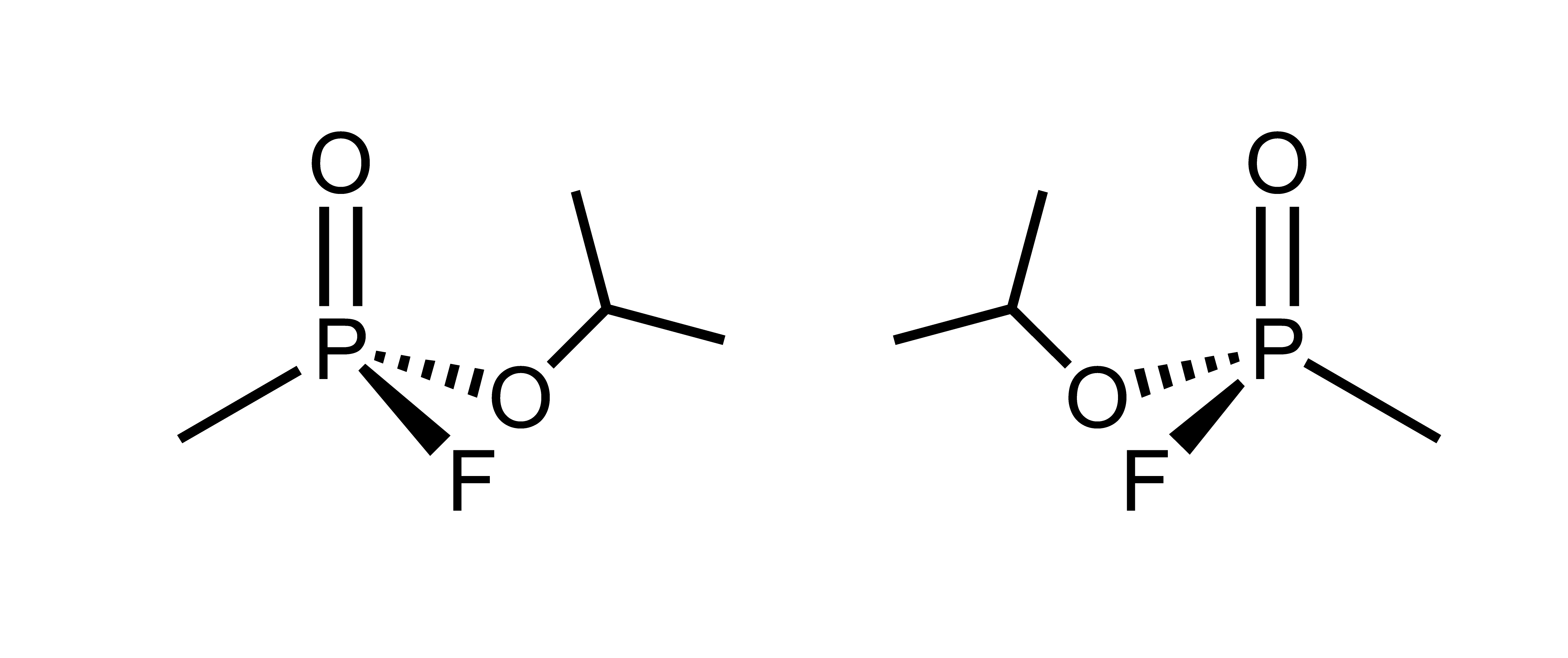 2.  a. 		b.  	10,000 l = 10 m3		Air breathed in per minute = 10 m3 / (24 × 60) = 6.94 × 10-3 m3 min-1		Sarin inhaled per minute = 6.94 × 10-3 m3 min-1× 100 mg m-3 = 0.694 mg min-1		Time taken to inhale 0.5 mg = 0.5 mg / 0.694 mg min-1 = 0.72 min = 43 s